Гуманитарный проектсектора культуры Могилевского районного исполнительного комитетаЦели проекта: Организация досуга населения в отдаленных, малонаселенных пунктах Могилевского района,  а так же пунктах, находящихся в зонах радиоактивного загрязнения			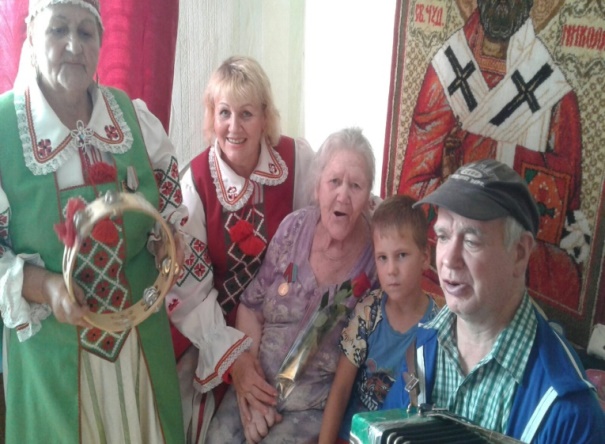 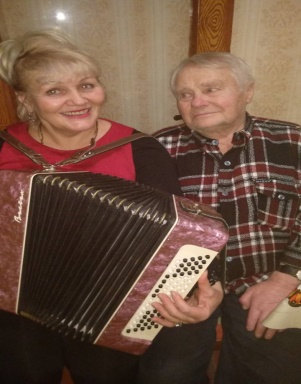 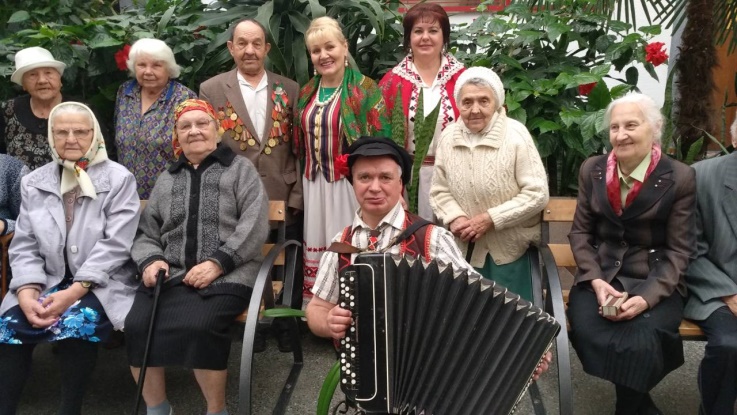 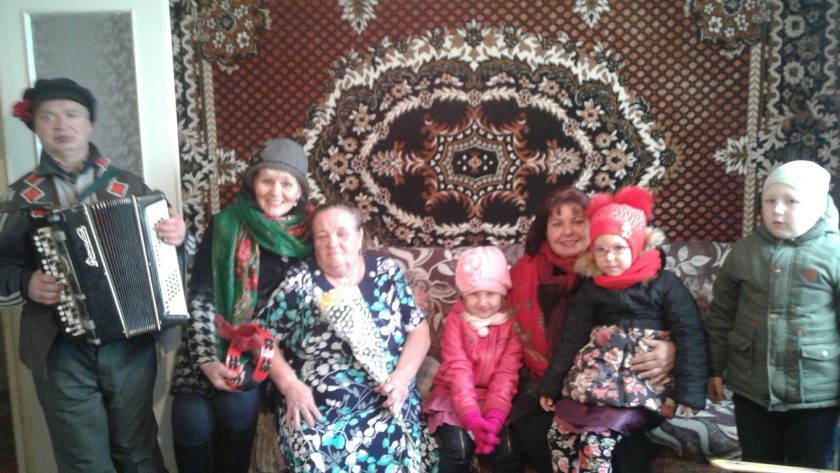 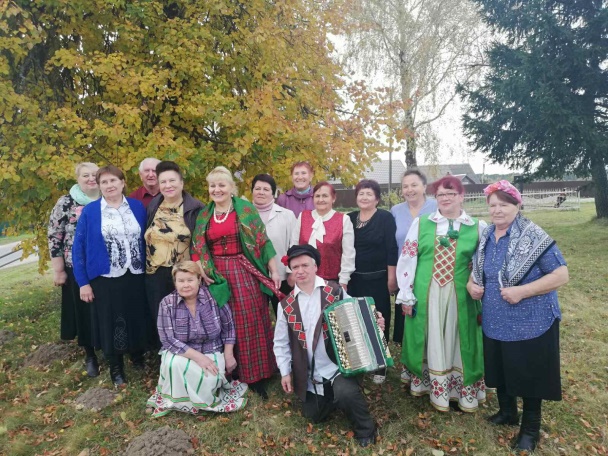 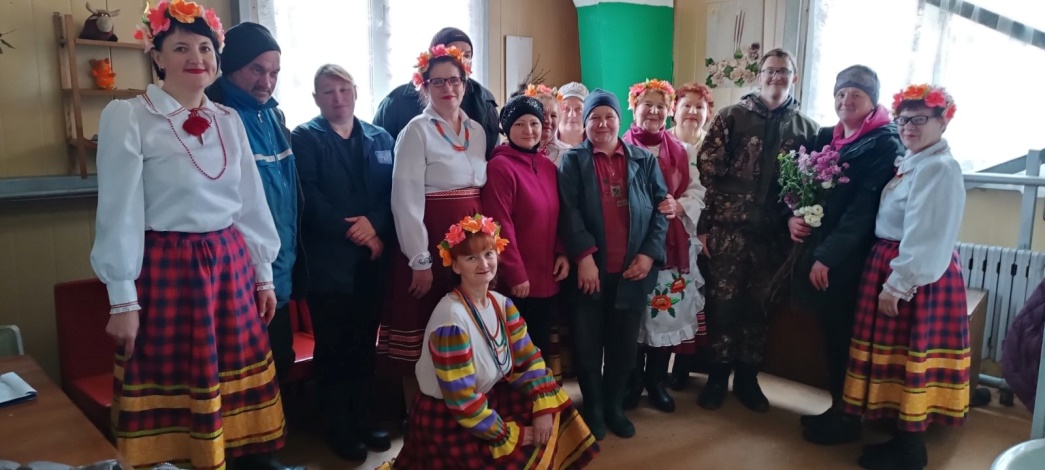 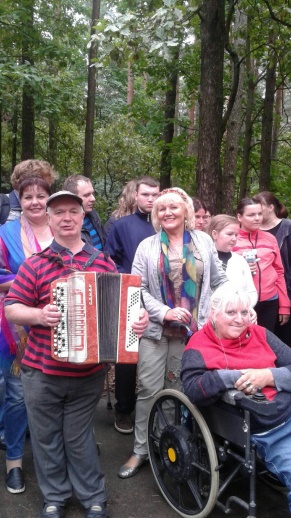 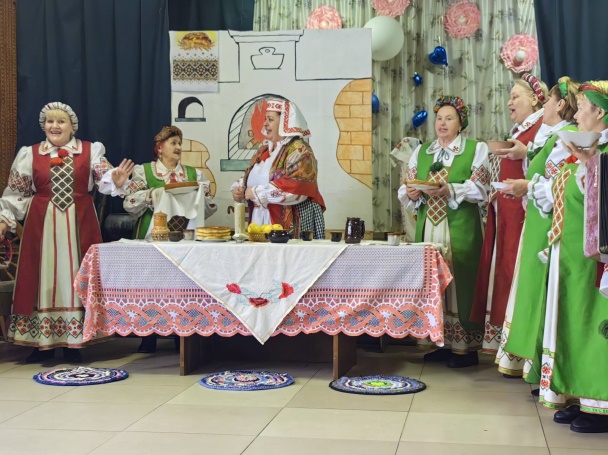 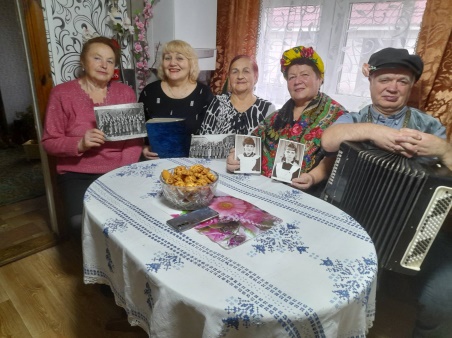 Будем рады сотрудничеству!Наименование проекта: «Праздник в каждый дом» Приобретение микроавтобуса для предоставления полноценных культурных услуг в отдаленных, малонаселенных пунктах Могилевского района и пунктах, находящихся в зонах радиоактивного загрязнения.Наименование проекта: «Праздник в каждый дом» Приобретение микроавтобуса для предоставления полноценных культурных услуг в отдаленных, малонаселенных пунктах Могилевского района и пунктах, находящихся в зонах радиоактивного загрязнения.Срок реализации проекта: 2024-2025 гг.Срок реализации проекта: 2024-2025 гг.Организация – заявитель, предлагающая проект: государственное учреждение культуры «Централизованная клубная система Могилевского района».Организация – заявитель, предлагающая проект: государственное учреждение культуры «Централизованная клубная система Могилевского района».Цели проекта:Проведение концертов, информационно-просветительных акций, посиделок, вечеров отдыха, кинопоказов, народных праздников и других культурно – массовых мероприятий силами работников ГУК «Централизованная клубная система Могилевского района»Цели проекта:Проведение концертов, информационно-просветительных акций, посиделок, вечеров отдыха, кинопоказов, народных праздников и других культурно – массовых мероприятий силами работников ГУК «Централизованная клубная система Могилевского района»Задачи, планируемые к выполнению в рамках реализации проекта:Содействие активному участию населения, проживающего в отдаленных, малонаселенных пунктах Могилевского района, а так же пунктах, находящихся в зонах радиоактивного загрязнения в жизни общества;Приобщение к лучшим образцам национальной культуры;Организация досуга населения на высоком уровне.Задачи, планируемые к выполнению в рамках реализации проекта:Содействие активному участию населения, проживающего в отдаленных, малонаселенных пунктах Могилевского района, а так же пунктах, находящихся в зонах радиоактивного загрязнения в жизни общества;Приобщение к лучшим образцам национальной культуры;Организация досуга населения на высоком уровне.Целевая группа: население Могилевского района всех возрастовЦелевая группа: население Могилевского района всех возрастовОбщий объем финансирования (в долларах США):  100000Общий объем финансирования (в долларах США):  100000Источник финансированияОбъем финансирования (в долларах США): 100000Средства донора100000Софинансирование-Место реализации проекта (область/район, город): Могилевская область область, Могилевский районМесто реализации проекта (область/район, город): Могилевская область область, Могилевский район Контактное лицо (инициалы, фамилия, должность, телефон, адрес электронной почты): О.О. Кривощапова, заместитель директора ГУК «Централизованная клубная система Могилёвского района», тел.: 8 (0222) 748533; mogcks@ mogcks.by Контактное лицо (инициалы, фамилия, должность, телефон, адрес электронной почты): О.О. Кривощапова, заместитель директора ГУК «Централизованная клубная система Могилёвского района», тел.: 8 (0222) 748533; mogcks@ mogcks.by